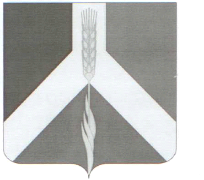 РОССИЙСКАЯ   ФЕДЕРАЦИЯСОВЕТ  ДЕПУТАТОВУсть - Багарякского сельского поселенияКунашакского муниципального района Челябинской областиРЕШЕНИЕ1 – го заседания  Совета депутатовУсть - Багарякского сельского поселенияшестого созывас. Усть - Багарякот 28.02. 2022 г.                                                                                                № 01                                                                                                                       О внесении изменений в решение Совета депутатов Усть-Багарякского сельского поселения  № 26 от 24.12.2021г. «О бюджете Усть-Багарякского сельского поселения  на 2022 год и на плановый период  2023 и 2024 годов»     В соответствии с Бюджетным кодексом Российской Федерации, Федеральным законом «Об общих принципах организации местного самоуправления в Российской Федерации», Уставом Усть-Багарякского сельского поселения, Положением о бюджетном процессе в Усть-Багарякском сельском поселении, Совет депутатов Усть - Багарякского сельского поселения    Р Е Ш А Е Т:1. Внести в Решение Совета депутатов Усть-Багарякского сельского поселения от 24.12.2021 года № 26 « О бюджете Усть-Багарякского сельского поселения на 2022 год и на плановый период 2023 и 2024 годов» следующие изменения:1.1. Пункт 1 изложить в следующей редакции:«1. Утвердить основные характеристики бюджета Усть-Багарякского сельского поселения  на 2022 год:1)прогнозируемый общий объем доходов бюджета Усть-Багарякского сельского поселения в сумме 6 576 100  рублей, в том числе безвозмездные поступления от других бюджетов бюджетной системы Российской Федерации в сумме 4 671 100 рублей.2) общий объем расходов бюджета Усть-Багарякского сельского поселения в сумме 6 777 480 рублей 50 копеек с учетом остатка средств на расчетном счете по состоянию на 01.01.2022 года – 201 380 рублей 50 копеек.1.2. Увеличить расходы  на сумму  201380 рублей 50 копеек, в т.ч.:-  0100 «Другие общегосударственные расходы» увеличить на 201380 рублей 50 копеек.1.4. Приложения 4 и 10 изложить в новой редакции согласно приложениям 1 и 2 к настоящему решению.2. Настоящее Решение вступает в силу со дня его подписания и подлежит обнародованию на информационных стендах по населенным пунктам и размещению на официальном сайте Администрации Усть-Багарякского сельского поселения в сети «Интернет».Председатель Совета депутатов                                                      Г.Б. АзнабаевГлава поселения                                                                               Л.Г. Мухутдинова